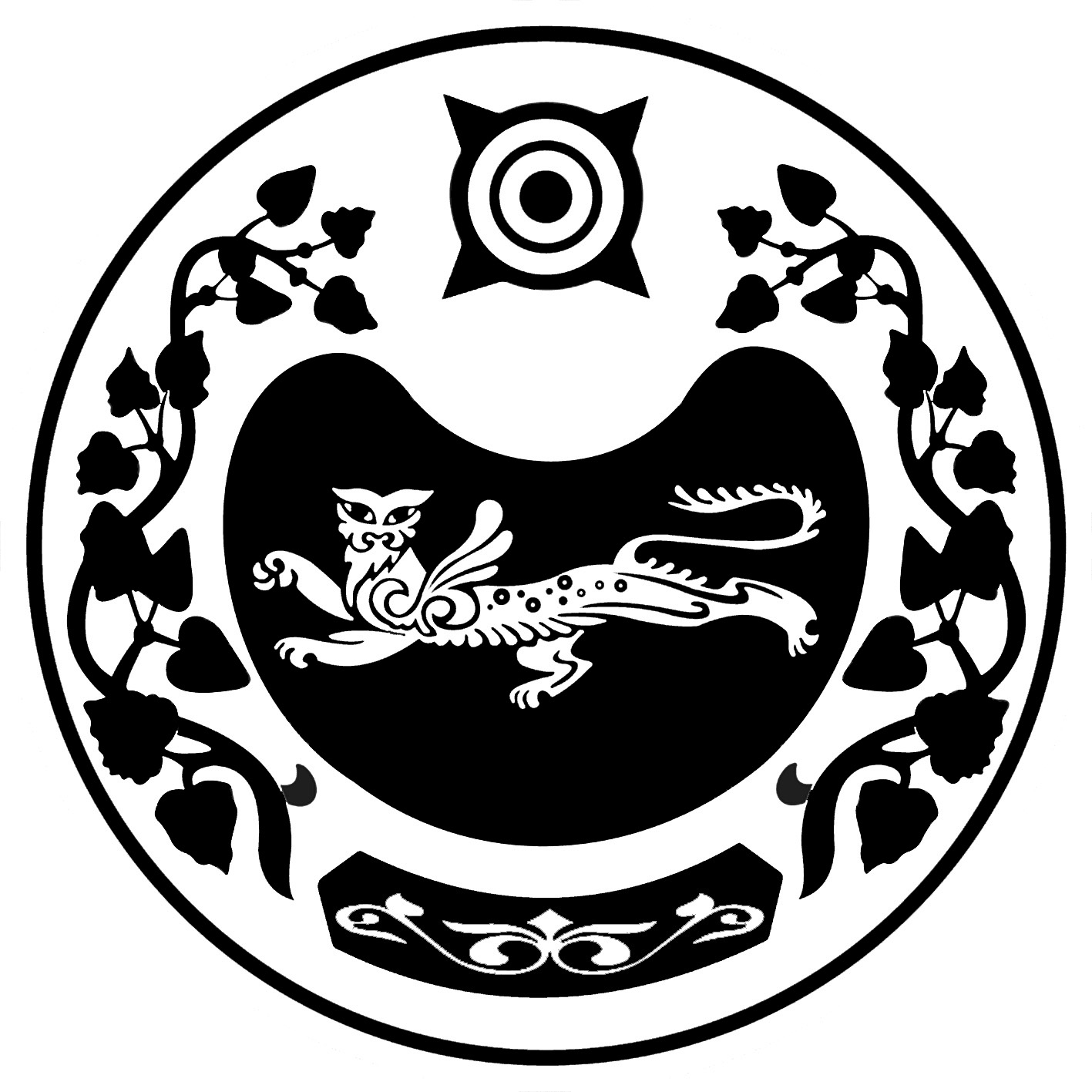 П О С Т А Н О В Л Е Н И Еот  20 апреля   2020 г.                                                                                                          № 19-пс. Весеннее Об окончании отопительногосезона  2019-2020 гг.                В связи с установившейся среднесуточной температурой наружного воздуха               +8 С и руководствуясь СниПом по климатологии и СниПом по тепловым сетямПОСТАНОВЛЯЮ:Считать отопительный сезон 2019-2020 гг. на территории Весенненского сельсовета закончившимся с 1  мая 2020 года.Истопнику администрации Весенненского сельсовета Бронской И.М., привести в порядок рабочее место, подготовить к следующему отопительному сезону.Директору МКУ «Весенненский СДК» Болговой Е.П.. принять необходимые меры по охране котельного оборудования от расхищения, по необходимости установить круглосуточное дежурство.Контроль за исполнением настоящего постановления оставляю за собой.ГлаваВесенненского сельсовета                                                                                       В.В. ИвановРОССИЯ ФЕДЕРАЦИЯЗЫХАКАС РЕСПУБЛИКАЗЫВЕСЕННЕНСКАЙ ААЛ ЧOБIНIНУСТАF-ПАЗЫРОССИЙСКАЯ ФЕДЕРАЦИЯРЕСПУБЛИКА ХАКАСИЯАДМИНИСТРАЦИЯВЕСЕННЕНСКОГО СЕЛЬСОВЕТА